§6321.  Commencement of foreclosure by civil actionAfter breach of condition in a mortgage of first priority, the mortgagee or any person claiming under the mortgagee may proceed for the purpose of foreclosure by a civil action against all parties in interest in either the Superior Court or the District Court in the division in which the mortgaged premises or any part of the mortgaged premises is located, regardless of the amount of the mortgage claim.  [PL 2007, c. 391, §9 (AMD).]After breach of condition of any mortgage other than one of the first priority, the mortgagee or any person claiming under the mortgagee may proceed for the purpose of foreclosure by a civil action against all parties in interest, except for parties in interest having a superior priority to the foreclosing mortgagee, in either the Superior Court or the District Court in the division in which the mortgaged premises or any part of the mortgaged premises is located. Parties in interest having a superior priority may not be joined nor will their interests be affected by the proceedings, but the resulting sale under section 6323 is of the defendant or mortgagor's equity of redemption only. The plaintiff shall notify the priority parties in interest of the action by sending a copy of the complaint to the parties in interest by certified mail.  [PL 2007, c. 391, §9 (AMD).]The foreclosure must be commenced in accordance with the Maine Rules of Civil Procedure, and the mortgagee shall within 60 days of commencing the foreclosure also record a copy of the complaint or a clerk's certificate of the filing of the complaint in each registry of deeds in which the mortgage deed is or by law ought to be recorded and such a recording thereafter constitutes record notice of commencement of foreclosure.  The mortgagee shall further certify and provide evidence that all steps mandated by law to provide notice to the mortgagor pursuant to section 6111 were strictly performed.  In order to state a claim for foreclosure upon which relief can be granted, the complaint must contain a certification of proof of ownership of the mortgage note.  The mortgagee shall certify proof of ownership of the mortgage note and produce evidence of the mortgage note, mortgage and all assignments and endorsements of the mortgage note and mortgage.  The complaint must allege with specificity the plaintiff's claim by mortgage on such real estate, describe the mortgaged premises intelligibly, including the street address of the mortgaged premises, if any, which must be prominently stated on the first page of the complaint, state the book and page number of the mortgage, if any, state the existence of public utility easements, if any, that were recorded subsequent to the mortgage and prior to the commencement of the foreclosure proceeding and without mortgagee consent, state the amount due on the mortgage, state the condition broken and by reason of such breach demand a foreclosure and sale.  If a clerk's certificate of the filing of the complaint is presented for recording pursuant to this section, the clerk’s certificate must bear the title "Clerk's Certificate of Foreclosure" and prominently state, immediately after the title, the street address of the mortgaged premises, if any, and the book and page number of the mortgage, if any.  Service of process on all parties in interest and all proceedings must be in accordance with the Maine Rules of Civil Procedure. "Parties in interest" includes mortgagors, holders of fee interest, mortgagees, lessees pursuant to recorded leases or memoranda thereof, lienors and attaching creditors all as reflected by the indices in the registry of deeds and the documents referred to therein affecting the mortgaged premises, through the time of the recording of the complaint or the clerk's certificate. Failure to join any party in interest does not invalidate the action nor any subsequent proceedings as to those joined.  Failure of the mortgagee to join, as a party in interest, the holder of any public utility easement recorded subsequent to the mortgage and prior to commencement of foreclosure proceedings is deemed consent by the mortgagee to that easement.  Any other party having a claim to the real estate whose claim is not recorded in the registry of deeds as of the time of recording of the copy of the complaint or the clerk's certificate need not be joined in the foreclosure action, and any such party has no claim against the real estate after completion of the foreclosure sale, except that any such party may move to intervene in the action for the purpose of being added as a party in interest at any time prior to the entry of judgment.  Within 10 days of submitting the complaint for filing with the court, the mortgagee shall provide a copy of the complaint or of the clerk's certificate as submitted to the court that prominently states, immediately after the title, the street address of the mortgaged premises, if any, and the book and page number of the mortgage, if any, to the municipal tax assessor of the municipality in which the property is located and, if the mortgaged premises is manufactured housing as defined in Title 10, section 9002, subsection 7, to the owner of any land leased by the mortgagor.  The failure to provide the notice required by this section does not affect the validity of the foreclosure sale.  [PL 2015, c. 229, §1 (AMD).]For purposes of this section, "public utility easements" means any easements held by public utilities, as defined in Title 35‑A, section 102; sewer districts, as defined in Title 38, section 1032, subsection 3 or 4; or sanitary districts, as formed under Title 38, chapter 11.  [PL 2013, c. 555, §2 (AMD).]The acceptance, before the expiration of the right of redemption and after the commencement of foreclosure proceedings of any mortgage of real property, of anything of value to be applied on or to the mortgage indebtedness by the mortgagee or any person holding under the mortgagee constitutes a waiver of the foreclosure unless an agreement to the contrary in writing is signed by the person from whom the payment is accepted or unless the bank returns the payment to the mortgagor within 10 days of receipt. The receipt of income from the mortgaged premises by the mortgagee or the mortgagee's assigns while in possession of the premises does not constitute a waiver of the foreclosure proceedings of the mortgage on the premises.  [PL 2007, c. 391, §9 (NEW).]The mortgagee and the mortgagor may enter into an agreement to allow the mortgagor to bring the mortgage payments up to date with the foreclosure process being stayed as long as the mortgagor makes payments according to the agreement. If the mortgagor does not make payments according to the agreement, the mortgagee may, after notice to the mortgagor, resume the foreclosure process at the point at which it was stayed.  [PL 2007, c. 391, §9 (NEW).]SECTION HISTORYPL 1975, c. 552, §5 (NEW). PL 1977, c. 564, §69 (AMD). PL 1981, c. 429, §§2,3 (AMD). PL 1983, c. 447, §2 (AMD). PL 1991, c. 744, §§1,2 (AMD). PL 2007, c. 391, §9 (AMD). PL 2009, c. 402, §17 (AMD). PL 2009, c. 476, Pt. B, §5 (AMD). PL 2009, c. 476, Pt. B, §9 (AFF). PL 2013, c. 555, §2 (AMD). PL 2015, c. 229, §1 (AMD). The State of Maine claims a copyright in its codified statutes. If you intend to republish this material, we require that you include the following disclaimer in your publication:All copyrights and other rights to statutory text are reserved by the State of Maine. The text included in this publication reflects changes made through the First Regular and First Special Session of the 131st Maine Legislature and is current through November 1. 2023
                    . The text is subject to change without notice. It is a version that has not been officially certified by the Secretary of State. Refer to the Maine Revised Statutes Annotated and supplements for certified text.
                The Office of the Revisor of Statutes also requests that you send us one copy of any statutory publication you may produce. Our goal is not to restrict publishing activity, but to keep track of who is publishing what, to identify any needless duplication and to preserve the State's copyright rights.PLEASE NOTE: The Revisor's Office cannot perform research for or provide legal advice or interpretation of Maine law to the public. If you need legal assistance, please contact a qualified attorney.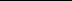 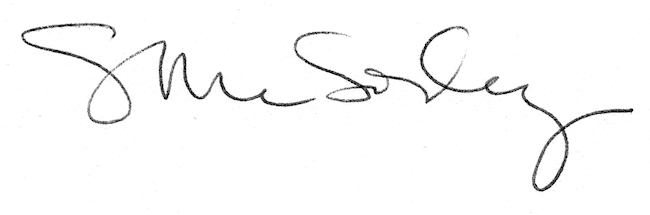 